ANNEXE  2 – DOSSIER DE CANDIDATURE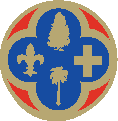 DÉPARTEMENT DES ALPES-MARITIMESLOCAUX BÂTIMENT B - 1er ETAGE – CHEMIN DU LAZARETPORT DE VILLEFRANCHE-DARSE Commune de Villefranche-sur-MerOCCUPATION DU DOMAINE PUBLIC DEPARTEMENTAL POUR ACTIVITES TERTIAIRES ET COMMERCIALES Années 2020 à 2024DOSSIER DE CANDIDATURERAISON SOCIALE ou DENOMINATION : …………………………………………………………….NOM – PRENOM :Qualité (gérant etc.) :Adresse :Téléphone :	Adresse mail :PROPOSITION D’ACTIVITELe candidat décrira ici les activités qu’il souhaite développer. Elles devront être conformes aux objectifs de développement de l’attractivité du port souhaitée par le Département : activités liées au nautisme, aux sports nautiques ou maritimes, etc.…Taille du cadre donné à titre indicatif, réponse sur deux pages A4 maximum, ou sur papier libre à annexer au dossier.COMPETENCES ET CAPACITES A EXERCERLe candidat décrira ici ses capacités à exercer l’activité proposée  (expérience, moyens humains et matériels mis en œuvre…), prévisionnel de chiffres d’affaires (ou bilan des trois dernières années d’une activité équivalente).Taille du cadre donné à titre indicatif, réponse sur deux pages A4 maximum, ou sur papier libre à annexer au dossier.PIECES OBLIGATOIRES A FOURNIR :L’extrait K-bis du Registre du Commerce et des Sociétés, en cours de validité de moins de trois mois si le candidat est une société et/ou l’extrait d’immatriculation de la Chambre des métiers et de l’Artisanat ou les statuts de l’association et le certificat de dépôt en Préfecture si le candidat est une association (ce document sera à fournir tous les ans) ;Références professionnelles dans le cadre de l’exercice de ce type d’activitéOPTION : DEMANDE DE POSTE A QUAINom du navire : ……………………………………….Type :  Moteur	 Voilier 	 Vieux gréement 	 MulticoquesModèle : ………………………………………………..Longueur hors-tout : …………………mètres 	Largeur hors-tout : …………………..mètresTirant d’eau :………………………….mètres		Poids : ………………………………..tonnesPIECES OBLIGATOIRES A FOURNIR :Documents du navire ;Attestation d’assurance du navire.ATTESTATION SUR L’HONNEURJe, soussigné(e) …………………………………………………….…..certifie sur l’honneur l’exactitude des renseignements apportés ci-dessus. Je m’engage à prendre à ma charge :les travaux et frais de remise en état du site qui seraient nécessaires avant l’implantation,son entretien tout au long de l’occupation.Je m’engage à informer le Département de tout changement pouvant impacter les termes de la présente candidature.Fait à …………………………Le ……………………………..